俱乐部注册流程首先进行网络注册（先注册俱乐部，再添加成员信息，成员照片及资质证明材料一定要上传，且要求图片清晰），注册管理网址为：http://61.177.23.126:8088/teamregist/index_view1.jsp ；2、网络资料全部填写完成后，添加微信winner365,联系羽协管理进行初审；3、初审通过后，再填写纸质申请表及成员信息表进行备案，成员信息表需要成员本人签字，不得代签； 协会地址：昆山市珠江路全民健身中心2楼  协会电话：0512-57397570 注册工作人员电话：18962696367 微信winner365俱乐部主体登记表（2018）年度备 案 主 表填表人：                 联系手机：                 填表日期：                主体基本资料  注：本表带“*”的项目为必填，其他项目可选填，尽量将所有信息补充完整。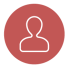 紧急联系人（第二负责人或俱乐部教练）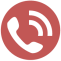 俱乐部承诺书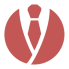 俱乐部成员个人信息（建议2寸证件照，表格不够请自行增加）          附表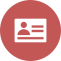 * 俱乐部名称：* 成立时间：* 负  责  人：* 联系手机：* 俱乐部规模：       人收费标准：* 活动时间：* 活动地点：* 活动用球：* 授权E-MAIL：序号姓  名联系手机职 位本人承诺，此表所填内容真实有效，不存在任何隐瞒和不实的情况，且无遗漏之处。如发现不实信息，协会无需提前通知，有权直接对本俱乐部进行处罚，禁赛或罚款，并愿意承担因此给协会、赛事造成的损失及引发的一切经济及法律责任。俱乐部负责人有义务告知注册队员羽协的管理规定。申请人签名：                    日期：                 一、个人信息一、个人信息一、个人信息一、个人信息一、个人信息一、个人信息姓  名别  名 照 片性  别球  龄 照 片联系手机注册时间 照 片身份证号 照 片户籍所在地 照 片二、资格材料二、资格材料二、资格材料二、资格材料二、资格材料二、资格材料资格申请这里写本地户籍或者外地户籍+社保等这里写本地户籍或者外地户籍+社保等这里写本地户籍或者外地户籍+社保等这里写本地户籍或者外地户籍+社保等这里写本地户籍或者外地户籍+社保等请附上材料照片（身份证+附加资格证明）请附上材料照片（身份证+附加资格证明）请附上材料照片（身份证+附加资格证明）请附上材料照片（身份证+附加资格证明）请附上材料照片（身份证+附加资格证明）请附上材料照片（身份证+附加资格证明）注册须知及信息真实保证注册须知及信息真实保证注册须知及信息真实保证注册须知及信息真实保证注册须知及信息真实保证注册须知及信息真实保证本人对本信息登记表内容保证真实性，不含虚假内容；本人2018年度自愿加入           俱乐部，已了解清楚《昆山市羽毛球协会俱乐部注册管理规定2018》，无任何疑问！本人对本信息登记表内容保证真实性，不含虚假内容；本人2018年度自愿加入           俱乐部，已了解清楚《昆山市羽毛球协会俱乐部注册管理规定2018》，无任何疑问！本人对本信息登记表内容保证真实性，不含虚假内容；本人2018年度自愿加入           俱乐部，已了解清楚《昆山市羽毛球协会俱乐部注册管理规定2018》，无任何疑问！本人对本信息登记表内容保证真实性，不含虚假内容；本人2018年度自愿加入           俱乐部，已了解清楚《昆山市羽毛球协会俱乐部注册管理规定2018》，无任何疑问！本人签名：年   月   日本人签名：年   月   日